Monday May 16, 2017	Fitchburg Public Library, 5530 Lacy Road Fitchburg WI  53711	Upstairs Meeting Room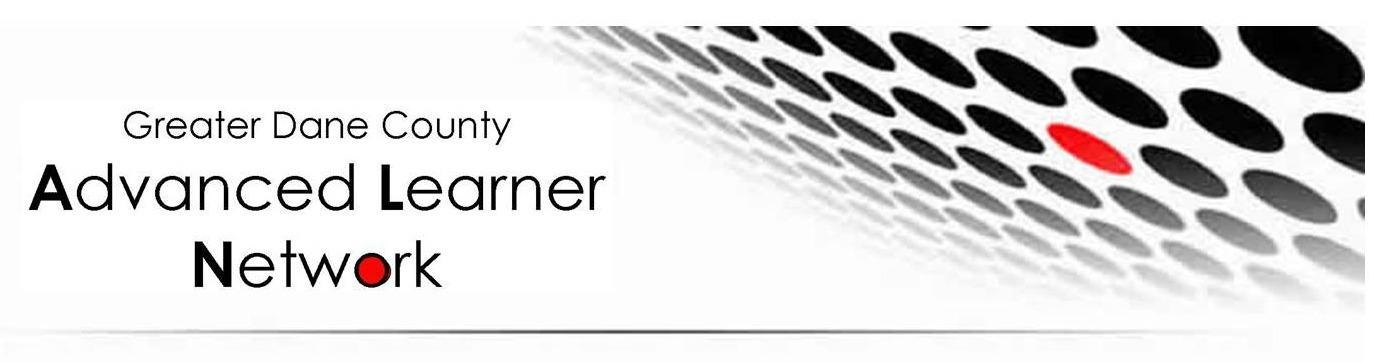 8:00 – 8:20am		Welcome, Networking			Please pick up the following items at the back table:			Name Tag and Treasurer’s Report8:20 – 8:25am		Welcome and Introductions:  Amy MillerIntroductionsReview and approve March Meeting MinutesElections- secretary and ?8:25 – 9:15am	Professional Development – Challenging Advanced Learners in Language Arts using a collaborative model – Kim White, Lit Coach ; Jarod Wischer, Language Arts teacher; Missy Legler, Advanced Learner Teacher; Rome Corners Intermediate School Oregon9:15 - 9:50am	Grade Level Small Group Discussions and share out –brain ideas based on presentation9:50-10:00am		Professional Development Review/Planning- Lucia RowleyGDCALN Math & Language Arts Resources Document10:00-10:10am		Break10:10-10:15am		Registration and Treasurer’s Update - Kristy Champion10:15 – 10:30am	Student Program/ Function Group/Other Updates Yahara River Writers- Ruth FrawleyMath 24 –Kristy ChampionHaiku- Carole MasonMath Meet- Mary KennedyFine Arts Weekend- Mark KennedySunshine- Sharon DalyGDCALN Parent University – Thursday April 27th at American Family 5:30-8:15pmOther10:30 – 10:50		Organization Updates:WCATY -Rebecca VoneshUW Whitewater -Scott Peters/Pam ClinkenbeardWATG - Lorie Raihala10:50am		New Business10:55am 		Motion to AdjournNext Meeting:  September 2017 at the Fitchburg Public Library 